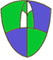 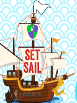 Literacy and English:Continue to build on our knowledge of sounds.Develop our skills in blending sounds together to make words.Read our key sight words.Spell our high frequency words correctly.Develop our writing skills to include more information.To understand different types of writing such as posters and invitations.To develop our understanding and use of capital letters and full stops.To understand and respond to key questions about who, what and where.To listen to a story and share key information from it.Numeracy and Mathematics:To be able to recognise and count numbers 0 to 10 (up to 100 where appropriate)To be able to order and sequence numbers 0 to 10 (up to 100 where appropriate).To recognise numbers in different forms eg tally marks, dot patterne, ten frames.To collect data and display it in graph form.To measure length using non-standard units.To compare the weight of different items.To use correct terms to compare items eg longer, shorter, heavier, lighter.To be able to continue a pattern and create our own repeating pattern.Health and Wellbeing:To recognise the difference between need and want.To understand what a right is and why they are important.To understand what responsibility is and how they can show it.To recognise what makes a good friend and demonstrate those skills.To consider how to make sure everyone feels included and valued.To recognise their own talents and those of others.To appreciate that everyone is different and why that is important.In P.E we will develop our coordination and concentration skills through dance.Interdisciplinary Learning:Fairytales and Children’s rights – through understanding our own rights and needs pupils will relate these to fairytale characters.  Cinderella – Linked to the Children’s rights topic, writing, art, drama and health and wellbeing.Nativity – performing to an audience, learning a role, working as a team to support and perform.Any other information:To learn and understand the Christmas story.Christmas arts and crafts.Weekly STEM lesson.French – hello, how are you.